ИСХ. № 4 от 23.06.2022 г.Запрос на разъяснения положений документации (№ извещения в ЕИС 32211472233):В Пункте 9 Приложение № 1 к Техническому заданию допущена ошибка просим внести изменения, а именно:Просим уточнить какая характеристикасрабатывания - кривая тока требуется В или С.Ответ на запрос разъяснений положений документации:На основании поступившего запроса на разъяснения положений документации о закупке (№ извещения в ЕИС 32211472233) сообщаем следующее, указанное в техническом задании наименование Выключатели автоматические «IEK» ВА47-29 1Р 16А, характеристика С  или эквивалент считается верным.	Директор МАОУ СОШ № 4                    С.А. Ряхов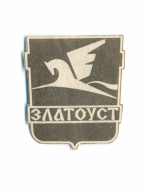 Челябинская областьЗлатоустовский городской округМКУ Управление образования и молодежной политики Златоустовского городского округаМуниципальное автономное общеобразовательное учреждение«Средняя общеобразовательная школа № 4»456217, Челябинская область,  город Златоуст, улица им. И.И. Шишкина, дом 20 т/факс 8(3513)69-04-17ИНН/КПП 7404012501/740401001 E-mail: zlatoustschool4@rambler.ru9Выключатели автоматические «IEK» ВА47-29 1Р 16А, характеристика С  или эквивалентХарактеристика срабатывания - кривая тока: B

